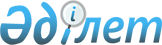 О бюджете Уйгурского района на 2019-2021 годыРешение Уйгурского районного маслихата Алматинской области от 28 декабря 2018 года № 6-42-253. Зарегистрировано Департаментом юстиции Алматинской области 16 января 2019 года № 5005.
      В соответствии с пунктом 2 статьи 9 Бюджетного кодекса Республики Казахстан от 4 декабря 2008 года, подпунктом 1) пункта 1 статьи 6 Закона Республики Казахстан от 23 января 2001 года "О местном государственном управлении и самоуправлении в Республики Казахстан", Уйгурский районный маслихат РЕШИЛ:
      1. Утвердить районный бюджет на 2019-2021 годы согласно приложениям 1, 2 и 3 к настоящему решению соответственно, в том числе на 2019 год в следующих объемах:
      1) доходы 11046600 тысяч тенге, в том числе:
      налоговые поступления 1657408 тысяч тенге;
      неналоговые поступления 16332 тысячи тенге;
      поступления от продажи основного капитала 21609 тысяч тенге;
      поступления трансфертов 9351251 тысячи тенге, в том числе:
      трансферты из нижестоящих органов государственного управления 3017 тысяч тенге;
      целевые текущие трансферты 4892154 тысяча тенге;
      целевые трансферты на развитие 360810 тысячи тенге;
      субвенции 4095270 тысяч тенге;
      2) затраты 11074291 тысячи тенге;
      3) чистое бюджетное кредитование 31133 тысяч тенге, в том числе:
      бюджетные кредиты 56227 тысяч тенге;
      погашение бюджетных кредитов 25094 тысячи тенге;
      4) сальдо по операциям с финансовыми активами 0 тенге;
      5) дефицит (профицит) бюджета (-) 58824 тысяч тенге;
      6) финансирование дефицита (использование профицита) бюджета 58824 тысяч тенге
      Сноска. Пункт 1 - в редакции решения Уйгурского районного маслихата Алматинской области от 05.12.2019 № 6-57-324 (вводится в действие с 01.01.2019).


      2. Предусмотреть в районном бюджете на 2019 год объемы бюджетных субвенций, передаваемых из районного бюджета в бюджеты сельских округов, в сумме 410727 тысяч тенге, в том числе: 
      Шонжынскому сельскому округу 232049 тысяч тенге; 
      Сумбинскому сельскому округу 16499 тысяч тенге; 
      Киргизсайскому сельскому округу 13863 тысячи тенге; 
      Больше-Аксускому сельскому округу 11214 тысяч тенге; 
      Аватскому сельскому округу 12416 тысяч тенге; 
      Тиирменскому сельскому округу 16522 тысячи тенге; 
      Актамскому сельскому округу 14000 тысяч тенге; 
      Дардамтинскому сельскому округу 11791 тысяча тенге; 
      Кетпенскому сельскому округу 14801 тысяча тенге;
      Мало-Деханскому сельскому округу 12091 тысяча тенге; 
      Калжатскому сельскому округу 14218 тысяч тенге; 
      Бахарскому сельскому округу 15757 тысяч тенге;
      Таскарасускому сельскому округу 13480 тысяч тенге;
      Шарынскому сельскому округу 12026 тысяч тенге.
      3. Учесть, что в районном бюджете на 2019 год предусмотрены целевые текущие трансферты бюджетам сельских округов, в том числе на:
      повышение заработной платы отдельных категорий гражданских служащих, работников организаций, содержащихся за счет средств государственного бюджета, работников казенных предприятий в связи с изменением размера минимальной заработной платы;
      реализацию государственного образовательного заказа в дошкольных организациях образования;
      реализацию мер по содействию экономическому развитию регионов в рамках Программы развития регионов до 2020 года.
      Распределение указанных трансфертов бюджетам сельских округов определяется на основании постановления акимата Уйгурского района.
      4. Утвердить резерв местного исполнительного органа района на 2019 год в сумме 8821,0 тысяча тенге.
      5. Установить перечень районных бюджетных программ (подпрограмм), не подлежащих секвестру в процессе исполнения районного бюджета на 2019 год, согласно приложению 4 к настоящему решению.
      Установить, что в процессе исполнения бюджетов сельских округов на 2019 год не подлежат секвестру местные бюджетные программы согласно приложению 5 к настоящему решению.
      6. Контроль за исполнением настоящего решения возложить на постоянную комиссию Уйгурского районного маслихата "По вопросам бюджета, экономического развития, промышленности, транспорта, строительства, связи, торговли, туризма и жилья".
      7. Настоящее решение вводится в действие с 1 января 2019 года Бюджет Уйгурского района на 2019 год
      Сноска. Приложение 1 - в редакции решения Уйгурского районного маслихата Алматинской области от 05.12.2019 № 6-57-324 (вводится в действие с 01.01.2019). Бюджет Уйгурского района на 2020 год Бюджет Уйгурского района на 2021 год Перечень районных бюджетных программ не подлежащих секвестру в процессе исполнения районного бюджета на 2019 год
					© 2012. РГП на ПХВ «Институт законодательства и правовой информации Республики Казахстан» Министерства юстиции Республики Казахстан
				
      Председатель сессии

      Уйгурского районного маслихата

З. Тохсунов

      Секретарь Уйгурского

      районного маслихата

Н. Есжан
Приложение 1 к решению районного маслихата от "28" декабря 2018 года № 6-42-253 "О бюджете Уйгурского района на 2019-2021 годы"
Сумма

(тысяч

тенге)
Категория 
Категория 
Категория 
Сумма

(тысяч

тенге)
Класс
Класс
Сумма

(тысяч

тенге)
 Подкласс
 Подкласс
Сумма

(тысяч

тенге)
Наименование
Сумма

(тысяч

тенге)
I. Доходы
11 046 600
1
Налоговые поступления
1 657 408
04
Hалоги на собственность
1 635 405
1
Hалоги на имущество
1 630 275
3
Земельный налог, за исключением земельного налога на земли населенных пунктов
2000
5
Единый земельный налог
3 130
05
Внутренние налоги на товары, работы и услуги
14 328
2
Акцизы
5 100
3
Поступления за использование природных и других ресурсов
4 059
4
Сборы за ведение предпринимательской и профессиональной деятельности
4 469
5
Налог на игорный бизнес
700
08
Обязательные платежи, взимаемые за совершение юридически значимых действий и (или) выдачу документов уполномоченными на то государственными органами или должностными лицами
7 675
1
Государственная пошлина
7 675
2
Неналоговые поступления
16 332
01
Доходы от государственной собственности
2 810
5
Доходы от аренды имущества, находящегося в государственной собственности
2 810
06
Прочие неналоговые поступления
13 522
1
Прочие неналоговые поступления
13 522
3
Поступления от продажи основного капитала
21 609
03
Продажа земли и нематериальных активов
21 609
1
Продажа земли
21 609
4
Поступления трансфертов 
9 351 251
01
Трансферты из нижестоящих органов государственного управления
3 017
3
Трансферты из бюджетов городов районного значения, сел, поселков, сельских округов
3 017
02
Трансферты из вышестоящих органов государственного управления
9 348 234
2
Трансферты из областного бюджета
9 348 234
Функциональная группа
Функциональная группа
Функциональная группа
Функциональная группа
Функциональная группа
 Сумма 

(тысяч

 тенге)
Администратор бюджетных программ
Администратор бюджетных программ
Администратор бюджетных программ
Администратор бюджетных программ
 Сумма 

(тысяч

 тенге)
Программа 
Программа 
Программа 
 Сумма 

(тысяч

 тенге)
Подпрограмма 
Подпрограмма 
 Сумма 

(тысяч

 тенге)
Наименование 
 Сумма 

(тысяч

 тенге)
II. Затраты
11 074 291
01
Государственные услуги общего характера
259 951
1
Представительные, исполнительные и другие органы, выполняющие общие функции государственного управления
222 322
112
Аппарат маслихата района (города областного значения)
20 014
001
Услуги по обеспечению деятельности маслихата района (города областного значения)
19 451
003
Капитальные расходы государственного органа
563
122
Аппарат акима района (города областного значения)
202 308
001
Услуги по обеспечению деятельности акима района (города областного значения)
106 539
003
Капитальные расходы государственного органа
11 690
113
Целевые текущие трансферты из местных бюджетов
84 079
2
Финансовая деятельность
19 195
452
Отдел финансов района (города областного значения)
19 195
001
Услуги по реализации государственной политики в области исполнения бюджета и управления коммунальной собственностью района (города областного значения)
17 189
003
Проведение оценки имущества в целях налогообложения
821
010
Приватизация, управление коммунальным имуществом, постприватизационная деятельность и регулирование споров, связанных с этим 
1 032
018
Капитальные расходы государственного органа
153
5
Планирование и статистическая деятельность
18 434
453
Отдел экономики и бюджетного планирования района (города областного значения)
18 434
001
Услуги по реализации государственной политики в области формирования и развития экономической политики, системы государственного планирования
18 378
004
Капитальные расходы государственного органа
56
02
Оборона
76 627
1
Военные нужды
3 629
122
Аппарат акима района (города областного значения)
3 629
005
Мероприятия в рамках исполнения всеобщей воинской обязанности
3 629
2
Организация работы по чрезвычайным ситуациям
72 681
122
Аппарат акима района (города областного значения)
72 681
006
Предупреждение и ликвидация чрезвычайных ситуаций масштаба района (города областного значения)
60 758
007
Мероприятия по профилактике и тушению степных пожаров районного (городского) масштаба, а также пожаров в населенных пунктах, в которых не созданы органы государственной противопожарной службы
11 923
03
Общественный порядок, безопасность, правовая, судебная, уголовно-исполнительная деятельность
3 910
9
Прочие услуги в области общественного порядка и безопасности
3 910
485
Отдел пассажирского транспорта и автомобильных дорог района (города областного значения)
3 910
021
Обеспечение безопасности дорожного движения в населенных пунктах
3 910
04
Образование
6 925 687
1
Дошкольное воспитание и обучение
632 562
464
Отдел образования района (города областного значения)
632 562
024
Целевые текущие трансферты бюджетам города районного значения, села, поселка, сельского округа на реализацию государственного образовательного заказа в дошкольных организациях образования
100 058
040
Реализация государственного образовательного заказа в дошкольных организациях образования
532 504
2
Начальное, основное среднее и общее среднее образование
5 083 849
464
Отдел образования района (города областного значения)
4 976 894
003
Общеобразовательное обучение
4 976 894
465
Отдел физической культуры и спорта района (города областного значения)
78 736
017
Дополнительное образование для детей и юношества по спорту
78 736
467
Отдел строительства района (города областного значения)
28 219
024
Строительство и реконструкция объектов начального, основного среднего и общего среднего образования
28 219
9
Прочие услуги в области образования
1 209 276
464
Отдел образования района (города областного значения)
1 209 276
001
Услуги по реализации государственной политики на местном уровне в области образования
17 165
004
Информатизация системы образования в государственных учреждениях образования района (города областного значения)
16 100
005
Приобретение и доставка учебников, учебно-методических комплексов для государственных учреждений образования района (города областного значения)
153 222
012
Капитальные расходы государственного органа
80
015
Ежемесячная выплата денежных средств опекунам (попечителям) на содержание ребенка-сироты (детей-сирот), и ребенка (детей), оставшегося без попечения родителей
11 798
067
Капитальные расходы подведомственных государственных учреждений и организаций
1 010 911
06
Социальная помощь и социальное обеспечение
1 581 142
1
Социальное обеспечение
1 102 399
451
Отдел занятости и социальных программ района (города областного значения)
1 102 399 
005
Государственная адресная социальная помощь
1 101 453
057
Обеспечение физических лиц, являющихся получателями государственной адресной социальной помощи, телевизионными абонентскими приставками
946
2
Социальная помощь
424 364
451
Отдел занятости и социальных программ района (города областного значения)
424 364
002
Программа занятости
182 622
004
Оказание социальной помощи на приобретение топлива специалистам здравоохранения, образования, социального обеспечения, культуры, спорта и ветеринарии в сельской местности в соответствии с законодательством Республики Казахстан
38 941
006
Оказание жилищной помощи
24 484
007
Социальная помощь отдельным категориям нуждающихся граждан по решениям местных представительных органов
11 173
010
Материальное обеспечение детей-инвалидов, воспитывающихся и обучающихся на дому
5 718
014
Оказание социальной помощи нуждающимся гражданам на дому
71 819
017
Обеспечение нуждающихся инвалидов обязательными гигиеническими средствами и предоставление услуг специалистами жестового языка, индивидуальными помощниками в соответствии с индивидуальной программой реабилитации инвалида
44 682
023
Обеспечение деятельности центров занятости населения
44 952
9
Прочие услуги в области социальной помощи и социального обеспечения
54 379
451
Отдел занятости и социальных программ района (города областного значения)
54 379
001
Услуги по реализации государственной политики на местном уровне в области обеспечения занятости и реализации социальных программ для населения
30 666
011
Оплата услуг по зачислению, выплате и доставке пособий и других социальных выплат
16 065
021
Капитальные расходы государственного органа
1 380
050
Обеспечение прав и улучшение качества жизни инвалидов в Республике Казахстан
6 545
07
Жилищно-коммунальное хозяйство
545 376
1
Жилищное хозяйство
106 335
467
Отдел строительства района (города областного значения)
88 365
003
Проектирование и (или) строительство, реконструкция жилья коммунального жилищного фонда
5 165
004
Проектирование, развитие и (или) обустройство инженерно-коммуникационной инфраструктуры
2000
098
Приобретение жилья коммунального жилищного фонда
81 200
487
Отдел жилищно-коммунального хозяйства и жилищной инспекции района (города областного значения)
17 970
001
Услуги по реализации государственной политики на местном уровне в области жилищно-коммунального хозяйства и жилищного фонда
17 890
003
Капитальные расходы государственного органа
80
2
Коммунальное хозяйство
439 041
467
Отдел строительства района (города областного значения)
20 010
005
Развитие коммунального хозяйства
20 010
487
Отдел жилищно-коммунального хозяйства и жилищной инспекции района (города областного значения)
419 031
016
Функционирование системы водоснабжения и водоотведения
96 674
029
Развитие системы водоснабжения и водоотведения
322 357
08
Культура, спорт, туризм и информационное пространство
236 001
1
Деятельность в области культуры
127 993
455
Отдел культуры и развития языков района (города областного значения)
127 993
003
Поддержка культурно-досуговой работы
127 993
2
Спорт
11 795
465
Отдел физической культуры и спорта района (города областного значения)
11 795
001
Услуги по реализации государственной политики на местном уровне в сфере физической культуры и спорта
7 686
004
Капитальные расходы государственного органа
80
006
Проведение спортивных соревнований на районном (города областного значения) уровне
371
007
Подготовка и участие членов сборных команд района (города областного значения) по различным видам спорта на областных спортивных соревнованиях
3 658
3
Информационное пространство
68 464
455
Отдел культуры и развития языков района (города областного значения)
57 296
006
Функционирование районных (городских) библиотек
56 552
007
Развитие государственного языка и других языков народа Казахстана
744
456
Отдел внутренней политики района (города областного значения)
11 168
002
Услуги по проведению государственной информационной политики
11 168
9
Прочие услуги по организации культуры, спорта, туризма и информационного пространства
27 749
455
Отдел культуры и развития языков района (города областного значения)
8 593
001
Услуги по реализации государственной политики на местном уровне в области развития языков и культуры
8 530
010
Капитальные расходы государственного органа
63
456
Отдел внутренней политики района (города областного значения)
19 156
001
Услуги по реализации государственной политики на местном уровне в области информации, укрепления государственности и формирования социального оптимизма граждан
19 076
006
Капитальные расходы государственного органа
80
10
Сельское, водное, лесное, рыбное хозяйство, особо охраняемые природные территории, охрана окружающей среды и животного мира, земельные отношения
262 761
1
Сельское хозяйство
234 798
462
Отдел сельского хозяйства района (города областного значения)
20 633
001
Услуги по реализации государственной политики на местном уровне в сфере сельского хозяйства
20 553
006
Капитальные расходы государственного органа
80
473
Отдел ветеринарии района (города областного значения)
214 165
001
Услуги по реализации государственной политики на местном уровне в сфере ветеринарии
14 604
003
Капитальные расходы государственного органа
80
007
Организация отлова и уничтожения бродячих собак и кошек
3 339
008
Возмещение владельцам стоимости изымаемых и уничтожаемых больных животных, продуктов и сырья животного происхождения
2 205
009
Проведение ветеринарных мероприятий по энзоотическим болезням животных
1 098
010
Проведение мероприятий по идентификации сельскохозяйственных животных
12 781
011
Проведение противоэпизоотических мероприятий
180 058
6
Земельное отношение
11 400
463
Отдел земельных отношений района (города областного значения)
11 400
001
Услуги по реализации государственной политики в области регулирования земельных отношений на территории района (города областного значения)
10 520
006
Землеустройство, проводимое при установлении границ районов, городов областного значения, районного значения, сельских округов, поселков, сел
 413
007
Капитальные расходы государственного органа
467
9
Прочие услуги в области сельского, водного, лесного, рыбного хозяйства, охраны окружающей среды и земельных отношений
16 563
453
Отдел экономики и бюджетного планирования района (города областного значения)
16 563
099
Реализация мер по оказанию социальной поддержки специалистов
16 563
11
Промышленность, архитектурная, градостроительная и строительная деятельность
20 880
2
Архитектурная, градостроительная и строительная деятельность
20 880
467
Отдел строительства района (города областного значения)
10 521
001
Услуги по реализации государственной политики на местном уровне в области строительства
10 441
017
Капитальные расходы государственного органа
80
468
Отдел архитектуры и градостроительства района (города областного значения)
10 359
001
Услуги по реализации государственной политики в области архитектуры и градостроительства на местном уровне
9 879
004
Капитальные расходы государственного органа
480
12
Транспорт и коммуникации
243 790
1
Автомобильный транспорт
234 471
485
Отдел пассажирского транспорта и автомобильных дорог района (города областного значения
235 047
023
Обеспечение функционирования автомобильных дорог
6 624
045
Капитальный и средний ремонт автомобильных дорог районного значения и улиц населенных пунктов
227 847
9
Прочие услуги в сфере транспорта и коммуникаций
9 319
485
Отдел пассажирского транспорта и автомобильных дорог района (города областного значения)
9 319
001
Услуги по реализации государственной политики на местном уровне в области пассажирского транспорта и автомобильных дорог 
9 194
003
Капитальные расходы государственного органа
125
13
Прочие 
506 270
3
Поддержка предпринимательской деятельности и защита конкуренции
11 086
469
Отдел предпринимательства района (города областного значения)
11 086
001
Услуги по реализации государственной политики на местном уровне в области развития предпринимательства и промышленности 
8 606
003
Поддержка предпринимательской деятельности
2 400
004
Капитальные расходы государственного органа
80
9
Прочие
495 184
452
Отдел финансов района (города областного значения)
46 476
012
Резерв местного исполнительного органа района (города областного значения) 
8 821
026
Целевые текущие трансферты районным (городов областного значения) бюджетам на повышение заработной платы отдельных категорий гражданских служащих, работников организаций, содержащихся за счет средств государственного бюджета, работников казенных предприятий
19 472
066
Целевые текущие трансферты бюджетам города районного значения, села, поселка, сельского округа на повышение заработной платы отдельных категорий административных государственных служащих
18 183
485
Отдел пассажирского транспорта и автомобильных дорог района (города областного значения)
416 635
052
Реализация мероприятий по социальной и инженерной инфраструктуре в сельских населенных пунктах в рамках проекта "Ауыл-Ел бесігі
416 635
487
Отдел жилищно-коммунального хозяйства и жилищной инспекции района (города областного значения)
32 073
077
Реализация мероприятий по социальной и инженерной инфраструктуре в сельских населенных пунктах в рамках проекта "Ауыл-Ел бесігі
32 073
14
Обслуживание долга
32
1
Обслуживание долга
32
452
Отдел финансов района (города областного значения)
32
15
Трансферты
412 181
1
Трансферты
412 181
452
Отдел финансов района (города областного значения)
412 181
006
Возврат неиспользованных (недоиспользованных) целевых трансфертов
1 454
038
Субвенции
410 727
III.Чистое бюджетное кредитование
31 133
Бюджетные кредиты
56 227
10
Сельское, водное, лесное, рыбное хозяйство, особо охраняемые природные территории, охрана окружающей среды и животного мира, земельные отношения
56 227
9
Сельское хозяйство
56 227
453
Отдел экономики и бюджетного планирования района (города областного значения)
56 227
006
Бюджетные кредиты для реализации мер социальной поддержки специалистов
56 227
Категория
Категория
Категория
Категория
Сумма (тысяч тенге)
Класс
Класс
Класс
Сумма (тысяч тенге)
Подкласс
Подкласс
Сумма (тысяч тенге)
Сумма (тысяч тенге)
Наименование
Сумма (тысяч тенге)
5
Погашение бюджетных кредитов
25 094
01
Погашение бюджетных кредитов
25 094
1
Погашение бюджетных кредитов, выданных из государственного бюджета
25 094
13
Погашение бюджетных кредитов, выданных из местного бюджета физическим лицам
25 094
Функциональная группа
Функциональная группа
Функциональная группа
Функциональная группа
Сумма (тысяч тенге)
Функциональная подгруппа
Функциональная подгруппа
Функциональная подгруппа
Функциональная подгруппа
Сумма (тысяч тенге)
Администратор бюджетных программ
Администратор бюджетных программ
Администратор бюджетных программ
Сумма (тысяч тенге)
Программа
Программа
Сумма (тысяч тенге)
Наименование
Сумма (тысяч тенге)
2
3
4
5
6
IV.Сальдо по операциям с финансовыми активами
0
Категория
Категория
Категория
Категория
Сумма (тысяч тенге)
Класс
Класс
Класс
Сумма (тысяч тенге)
Подкласс
Подкласс
Сумма (тысяч тенге)
Наименование
Сумма (тысяч тенге)
V. Дефицит (профицит) бюджета
-58 824
VI. Финансирование дефицита (использование профицита) бюджета
58 824
7
Поступления займов
56 227
01
Внутренние государственные займы
56 227
2
Договоры займа
56 227
03
Займы, получаемые местным исполнительным органом района (города областного значения)
56 227
8
Используемые остатки бюджетных средств
27 691
01
Остатки бюджетных средств
27 691
 1
Свободные остатки бюджетных средств
27 691
01
Свободные остатки бюджетных средств
27 691
Функциональная группа
Функциональная группа
Функциональная группа
Функциональная группа
Функциональная группа
Сумма (тысяч тенге)
Функциональная подгруппа
Функциональная подгруппа
Функциональная подгруппа
Функциональная подгруппа
Сумма (тысяч тенге)
Администратор бюджетных программ
Администратор бюджетных программ
Администратор бюджетных программ
Сумма (тысяч тенге)
Программа
Программа
Сумма (тысяч тенге)
Наименование
Сумма (тысяч тенге)
16
Погашение займов
25 094
1
Погашение займов
25 094
452
Отдел финансов района (города областного значения)
25 094
008
Погашение долга местного исполнительного органа перед вышестоящим бюджетом
25 094Приложение 2 к решению районного маслихата от "28" декабря 2018 года № 6-42-253 "О бюджете Уйгурского района на 2019-2021 годы"
Категория 
Категория 
Категория 
Категория 
Сумма 

(тысяч

тенге)
Класс
Класс
Класс
Сумма 

(тысяч

тенге)
Подкласс
Подкласс
Сумма 

(тысяч

тенге)
Наименование
Сумма 

(тысяч

тенге)
I. Доходы
9136918
1
Налоговые поступления
1618373
04
Hалоги на собственность
1575325
1
Hалоги на имущество
1568870
3
Земельный налог, за исключением земельного налога на земли населенных пунктов
3457
5
Единый земельный налог
2998
05
Внутренние налоги на товары, работы и услуги
36706
2
Акцизы
4342
3
Поступления за использование природных и других ресурсов
1450
4
Сборы за ведение предпринимательской и профессиональной деятельности
29872
5
Налог на игорный бизнес
1042
08
Обязательные платежи, взимаемые за совершение юридически значимых действий и (или) выдачу документов уполномоченными на то государственными органами или должностными лицами
6342
1
Государственная пошлина
6342
2
Неналоговые поступления
7583
01
Доходы от государственной собственности
2561
5
Доходы от аренды имущества, находящегося в государственной собственности
2561
06
Прочие неналоговые поступления
5022
1
Прочие неналоговые поступления
5022
3
Поступления от продажи основного капитала
53800
03
Продажа земли и нематериальных активов
53800
1
Продажа земли
53800
4
Поступления трансфертов 
7457162
02
Трансферты из вышестоящих органов государственного управления
7457162
2
Трансферты из областного бюджета
7457162
Функциональная группа
Функциональная группа
Функциональная группа
Функциональная группа
Функциональная группа
 Сумма

(тысяч

 тенге)
Администратор бюджетных программ
Администратор бюджетных программ
Администратор бюджетных программ
Администратор бюджетных программ
 Сумма

(тысяч

 тенге)
 Программа 
 Программа 
 Программа 
 Сумма

(тысяч

 тенге)
Подпрограмма
Подпрограмма
 Сумма

(тысяч

 тенге)
Наименование 
 Сумма

(тысяч

 тенге)
II. Затраты
9136918
01
Государственные услуги общего характера
213430
1
Представительные, исполнительные и другие органы, выполняющие общие функции государственного управления
177972
112
Аппарат маслихата района (города областного значения)
19022
001
Услуги по обеспечению деятельности маслихата района (города областного значения)
19022
003
Капитальные расходы государственного органа
0
122
Аппарат акима района (города областного значения)
158950
001
Услуги по обеспечению деятельности акима района (города областного значения)
98171
003
Капитальные расходы государственного органа
8000
113
Целевые текущие трансферты из местных бюджетов
52779
2
Финансовая деятельность
20479
452
Отдел финансов района (города областного значения)
20479
001
Услуги по реализации государственной политики в области исполнения бюджета и управления коммунальной собственностью района (города областного значения)
18137
003
Проведение оценки имущества в целях налогообложения
854
010
Приватизация, управление коммунальным имуществом, постприватизационная деятельность и регулирование споров, связанных с этим 
1488
113
Целевые текущие трансферты из местных бюджетов
0
5
Планирование и статистическая деятельность
14979
453
Отдел экономики и бюджетного планирования района (города областного значения)
14979
001
Услуги по реализации государственной политики в области формирования и развития экономической политики, системы государственного планирования
14979
02
Оборона
101950
1
Военные нужды
3774
122
Аппарат акима района (города областного значения)
3774
005
Мероприятия в рамках исполнения всеобщей воинской обязанности
3774
2
Организация работы по чрезвычайным ситуациям
98176
122
Аппарат акима района (города областного значения)
98176
007
Мероприятия по профилактике и тушению степных пожаров районного (городского) масштаба, а также пожаров в населенных пунктах, в которых не созданы органы государственной противопожарной службы
98176
03
Общественный порядок, безопасность, правовая, судебная, уголовно-исполнительная деятельность
1215
9
Прочие услуги в области общественного порядка и безопасности
1215
485
Отдел пассажирского транспорта и автомобильных дорог района (города областного значения)
1215
021
Обеспечение безопасности дорожного движения в населенных пунктах
1215
04
Образование
6 944 962
1
Дошкольное воспитание и обучение
509658
464
Отдел образования района (города областного значения)
509658
040
Реализация государственного образовательного заказа в дошкольных организациях образования
509658
2
Начальное, основное среднее и общее среднее образование
5 387 111
464
Отдел образования района (города областного значения)
4358161
003
Общеобразовательное обучение
4358161
465
Отдел физической культуры и спорта района (города областного значения)
78 950
017
Дополнительное образование для детей и юношества по спорту
78 950
467
Отдел строительства района (города областного значения)
950 000
024
Строительство и реконструкция объектов начального, основного среднего и общего среднего образования
950000
9
Прочие услуги в области образования
1048193
464
Отдел образования района (города областного значения)
1048193
001
Услуги по реализации государственной политики на местном уровне в области образования
16562
004
Информатизация системы образования в государственных учреждениях образования района (города областного значения)
16500
005
Приобретение и доставка учебников, учебно-методических комплексов для государственных учреждений образования района (города областного значения)
127850
015
Ежемесячная выплата денежных средств опекунам (попечителям) на содержание ребенка-сироты (детей-сирот), и ребенка (детей), оставшегося без попечения родителей
20460
067
Капитальные расходы подведомственных государственных учреждений и организаций
783521
113
Целевые текущие трансферты из местных бюджетов
83300
06
Социальная помощь и социальное обеспечение
574000
1
Социальное обеспечение
171178
451
Отдел занятости и социальных программ района (города областного значения)
171178
005
Государственная адресная социальная помощь
171178
057
Обеспечение физических лиц, являющихся получателями государственной адресной социальной помощи, телевизионными абонентскими приставками
0
2
Социальная помощь
368895
451
Отдел занятости и социальных программ района (города областного значения)
368895
002
Программа занятости
81033
004
Оказание социальной помощи на приобретение топлива специалистам здравоохранения, образования, социального обеспечения, культуры, спорта и ветеринарии в сельской местности в соответствии с законодательством Республики Казахстан
38582
006
Оказание жилищной помощи
45500
007
Социальная помощь отдельным категориям нуждающихся граждан по решениям местных представительных органов
34898
010
Материальное обеспечение детей-инвалидов, воспитывающихся и обучающихся на дому
7282
014
Оказание социальной помощи нуждающимся гражданам на дому
63900
017
Обеспечение нуждающихся инвалидов обязательными гигиеническими средствами и предоставление услуг специалистами жестового языка, индивидуальными помощниками в соответствии с индивидуальной программой реабилитации инвалида
54900
023
Обеспечение деятельности центров занятости населения
42800
9
Прочие услуги в области социальной помощи и социального обеспечения
33927
451
Отдел занятости и социальных программ района (города областного значения)
33927
001
Услуги по реализации государственной политики на местном уровне в области обеспечения занятости и реализации социальных программ для населения
26642
011
Оплата услуг по зачислению, выплате и доставке пособий и других социальных выплат
0
050
Обеспечение прав и улучшение качества жизни инвалидов в Республике Казахстан
7285
07
Жилищно-коммунальное хозяйство
125461
1
Жилищное хозяйство
11582
487
Отдел жилищно-коммунального хозяйства и жилищной инспекции района (города областного значения)
11582
001
Услуги по реализации государственной политики на местном уровне в области жилищно-коммунального хозяйства и жилищного фонда
11582
2
Коммунальное хозяйство
114059
487
Отдел жилищно-коммунального хозяйства и жилищной инспекции района (города областного значения)
114059
016
Функционирование системы водоснабжения и водоотведения
0
029
Развитие системы водоснабжения и водоотведения
114059
08
Культура, спорт, туризм и информационное пространство
210072
1
Деятельность в области культуры
121989
455
Отдел культуры и развития языков района (города областного значения)
121989
003
Поддержка культурно-досуговой работы
121989
2
Спорт
9597
465
Отдел физической культуры и спорта района (города областного значения)
9597
001
Услуги по реализации государственной политики на местном уровне в сфере физической культуры и спорта
7586
006
Проведение спортивных соревнований на районном (города областного значения) уровне
382
007
Подготовка и участие членов сборных команд района (города областного значения) по различным видам спорта на областных спортивных соревнованиях
1629
3
Информационное пространство
52206
455
Отдел культуры и развития языков района (города областного значения)
52206
006
Функционирование районных (городских) библиотек
51452
007
Развитие государственного языка и других языков народа Казахстана
754
456
Отдел внутренней политики района (города областного значения)
0
002
Услуги по проведению государственной информационной политики
0
9
Прочие услуги по организации культуры, спорта, туризма и информационного пространства
26280
455
Отдел культуры и развития языков района (города областного значения)
7266
001
Услуги по реализации государственной политики на местном уровне в области развития языков и культуры
7266
032
Капитальные расходы подведомственных государственных учреждений и организаций
0
456
Отдел внутренней политики района (города областного значения)
19014
001
Услуги по реализации государственной политики на местном уровне в области информации, укрепления государственности и формирования социального оптимизма граждан
19014
10
Сельское, водное, лесное, рыбное хозяйство, особо охраняемые природные территории, охрана окружающей среды и животного мира, земельные отношения
290490
1
Сельское хозяйство
264041
462
Отдел сельского хозяйства района (города областного значения)
18363
001
Услуги по реализации государственной политики на местном уровне в сфере сельского хозяйства
18363
473
Отдел ветеринарии района (города областного значения)
245678
001
Услуги по реализации государственной политики на местном уровне в сфере ветеринарии
13382
006
Организация санитарного убоя больных животных
0
007
Организация отлова и уничтожения бродячих собак и кошек
3410
008
Возмещение владельцам стоимости изымаемых и уничтожаемых больных животных, продуктов и сырья животного происхождения
1695
009
Проведение ветеринарных мероприятий по энзоотическим болезням животных
1100
010
Проведение мероприятий по идентификации сельскохозяйственных животных
13256
011
Проведение противоэпизоотических мероприятий
212835
6
Земельное отношение
10078
463
Отдел земельных отношений района (города областного значения)
10078
001
Услуги по реализации государственной политики в области регулирования земельных отношений на территории района (города областного значения)
10078
006
Землеустройство, проводимое при установлении границ районов, городов областного значения, районного значения, сельских округов, поселков, сел
0
9
Прочие услуги в области сельского, водного, лесного, рыбного хозяйства, охраны окружающей среды и земельных отношений
16371
453
Отдел экономики и бюджетного планирования района (города областного значения)
16371
099
Реализация мер по оказанию социальной поддержки специалистов
16371
11
Промышленность, архитектурная, градостроительная и строительная деятельность
17427
2
Архитектурная, градостроительная и строительная деятельность
17427
467
Отдел строительства района (города областного значения)
8726
001
Услуги по реализации государственной политики на местном уровне в области строительства
8726
468
Отдел архитектуры и градостроительства района (города областного значения)
8701
001
Услуги по реализации государственной политики в области архитектуры и градостроительства на местном уровне
8701
12
Транспорт и коммуникации
272537
1
Автомобильный транспорт
264900
485
Отдел пассажирского транспорта и автомобильных дорог района (города областного значения
264900
023
Обеспечение функционирования автомобильных дорог
0
045
Капитальный и средний ремонт автомобильных дорог районного значения и улиц населенных пунктов
264900
9
Прочие услуги в сфере транспорта и коммуникаций
7637
485
Отдел пассажирского транспорта и автомобильных дорог района (города областного значения)
7637
001
Услуги по реализации государственной политики на местном уровне в области пассажирского транспорта и автомобильных дорог 
7637
13
Прочие 
19686
3
Поддержка предпринимательской деятельности и защита конкуренции
19686
469
Отдел предпринимательства района (города областного значения)
8224
001
Услуги по реализации государственной политики на местном уровне в области развития предпринимательства и промышленности 
8224
003
Поддержка предпринимательской деятельности
0
452
Отдел финансов района (города областного значения)
11462
012
Резерв местного исполнительного органа района (города областного значения) 
11462
15
Трансферты
365508
1
Трансферты
365508
452
Отдел финансов района (города областного значения)
365508
006
Возврат неиспользованных (недоиспользованных) целевых трансфертов
000
038
Субвенции
365508
III.Чистое бюджетное кредитование
21943
Бюджетные кредиты
47034
10
Сельское, водное, лесное, рыбное хозяйство, особо охраняемые природные территории, охрана окружающей среды и животного мира, земельные отношения
47034
9
Сельское хозяйство
47034
453
Отдел экономики и бюджетного планирования района (города областного значения)
47034
006
Бюджетные кредиты для реализации мер социальной поддержки специалистов
47034
Бюджетные кредиты из республиканского бюджета
47034
Категория
Категория
Категория
Категория
Сумма (тысяч тенге)
Класс
Класс
Класс
Сумма (тысяч тенге)
 Подкласс
 Подкласс
Сумма (тысяч тенге)
Наименование
Сумма (тысяч тенге)
5
Погашение бюджетных кредитов
25091
01
Погашение бюджетных кредитов
25091
1
Погашение бюджетных кредитов, выданных из государственного бюджета
25091
13
Погашение бюджетных кредитов, выданных из местного бюджета физическим лицам
25091
Функциональная группа
Функциональная группа
Функциональная группа
Функциональная группа
Функциональная группа
Сумма (тысяч тенге)
Функциональная подгруппа
Функциональная подгруппа
Функциональная подгруппа
Функциональная подгруппа
Сумма (тысяч тенге)
Администратор бюджетных программ
Администратор бюджетных программ
Администратор бюджетных программ
Сумма (тысяч тенге)
Программа
Программа
Сумма (тысяч тенге)
Наименование
Сумма (тысяч тенге)
1
2
3
4
5
6
IV.Сальдо по операциям с финансовыми активами
0
Категория
Категория
Категория
Категория
Сумма (тысяч тенге)
Класс
Класс
Класс
Сумма (тысяч тенге)
Подкласс
Подкласс
Сумма (тысяч тенге)
Наименование
Сумма (тысяч тенге)
V. Дефицит (профицит) бюджета
-21943
VI. Финансирование дефицита (использование профицита) бюджета
21943
7
Поступления займов
47034
01
Внутренние государственные займы
47034
2
Договоры займа
47034
03
Займы, получаемые местным исполнительным органом района (города областного значения)
47034
8
Используемые остатки бюджетных средств
0
01
Остатки бюджетных средств
0
Свободные остатки бюджетных средств
0
01
Свободные остатки бюджетных средств
0
Функциональная группа
Функциональная группа
Функциональная группа
Функциональная группа
Функциональная группа
Сумма (тысяч тенге)
Функциональная подгруппа
Функциональная подгруппа
Функциональная подгруппа
Функциональная подгруппа
Сумма (тысяч тенге)
Администратор бюджетных программ
Администратор бюджетных программ
Администратор бюджетных программ
Сумма (тысяч тенге)
Программа
Программа
Сумма (тысяч тенге)
 Наименование
Сумма (тысяч тенге)
16
Погашение займов
25091
1
Погашение займов
25091
452
Отдел финансов района (города областного значения)
25091
008
Погашение долга местного исполнительного органа перед вышестоящим бюджетом
25091Приложение 3 к решению районного маслихата от "28" декабря 2018 года № 6-42-253 "О бюджете Уйгурского района на 2019-2021 годы"
Категория 
Категория 
Категория 
Категория 
Сумма 

(тысяч

тенге)
Класс
Класс
Класс
Сумма 

(тысяч

тенге)
Подкласс
Подкласс
Сумма 

(тысяч

тенге)
Наименование
Сумма 

(тысяч

тенге)
I. Доходы
8926383
1
Налоговые поступления
1655206
04
Hалоги на собственность
1612158
1
Hалоги на имущество
1605703
3
Земельный налог, за исключением земельного налога на земли населенных пунктов
3457
5
Единый земельный налог
2998
05
Внутренние налоги на товары, работы и услуги
36706
2
Акцизы
4342
3
Поступления за использование природных и других ресурсов
1450
4
Сборы за ведение предпринимательской и профессиональной деятельности
29872
5
Налог на игорный бизнес
1042
08
Обязательные платежи, взимаемые за совершение юридически значимых действий и (или) выдачу документов уполномоченными на то государственными органами или должностными лицами
6342
1
Государственная пошлина
6342
2
Неналоговые поступления
7583
01
Доходы от государственной собственности
2561
5
Доходы от аренды имущества, находящегося в государственной собственности
2561
06
Прочие неналоговые поступления
5022
1
Прочие неналоговые поступления
5022
3
Поступления от продажи основного капитала
53800
03
Продажа земли и нематериальных активов
53800
1
Продажа земли
53800
4
Поступления трансфертов 
7209794
02
Трансферты из вышестоящих органов государственного управления
7209794
2
Трансферты из областного бюджета
7209794
Функциональная группа
Функциональная группа
Функциональная группа
Функциональная группа
Функциональная группа
Сумма 

(тысяч

 тенге)
Администратор бюджетных программ
Администратор бюджетных программ
Администратор бюджетных программ
Администратор бюджетных программ
Сумма 

(тысяч

 тенге)
 Программа 
 Программа 
 Программа 
Сумма 

(тысяч

 тенге)
Подпрограмма 
Подпрограмма 
Сумма 

(тысяч

 тенге)
Наименование 
Сумма 

(тысяч

 тенге)
II. Затраты 
8926383
01
Государственные услуги общего характера
216472
1
Представительные, исполнительные и другие органы, выполняющие общие функции государственного управления
180296
112
Аппарат маслихата района (города областного значения)
19287
001
Услуги по обеспечению деятельности маслихата района (города областного значения)
19287
003
Капитальные расходы государственного органа
0
122
Аппарат акима района (города областного значения)
161009
001
Услуги по обеспечению деятельности акима района (города областного значения)
100230
003
Капитальные расходы государственного органа
8000
113
Целевые текущие трансферты из местных бюджетов
52779
2
Финансовая деятельность
20915
452
Отдел финансов района (города областного значения)
20915
001
Услуги по реализации государственной политики в области исполнения бюджета и управления коммунальной собственностью района (города областного значения)
18479
003
Проведение оценки имущества в целях налогообложения
888
010
Приватизация, управление коммунальным имуществом, постприватизационная деятельность и регулирование споров, связанных с этим 
1548
113
Целевые текущие трансферты из местных бюджетов
0
5
Планирование и статистическая деятельность
15261
453
Отдел экономики и бюджетного планирования района (города областного значения)
15261
001
Услуги по реализации государственной политики в области формирования и развития экономической политики, системы государственного планирования
15261
02
Оборона
42551
1
Военные нужды
3925
122
Аппарат акима района (города областного значения)
3925
005
Мероприятия в рамках исполнения всеобщей воинской обязанности
3925
2
Организация работы по чрезвычайным ситуациям
38626
122
Аппарат акима района (города областного значения)
38626
007
Мероприятия по профилактике и тушению степных пожаров районного (городского) масштаба, а также пожаров в населенных пунктах, в которых не созданы органы государственной противопожарной службы
38626
03
Общественный порядок, безопасность, правовая, судебная, уголовно-исполнительная деятельность
1263
9
Прочие услуги в области общественного порядка и безопасности
1263
485
Отдел пассажирского транспорта и автомобильных дорог района (города областного значения)
1263
021
Обеспечение безопасности дорожного движения в населенных пунктах
1263
04
Образование
6 383 381
1
Дошкольное воспитание и обучение
592655
464
Отдел образования района (города областного значения)
592655
040
Реализация государственного образовательного заказа в дошкольных организациях образования
592655
2
Начальное, основное среднее и общее среднее образование
4 740 354
464
Отдел образования района (города областного значения)
4626420
003
Общеобразовательное обучение
4626420
465
Отдел физической культуры и спорта района (города областного значения)
81 235
017
Дополнительное образование для детей и юношества по спорту
81 235
467
Отдел строительства района (города областного значения)
32 699
024
Строительство и реконструкция объектов начального, основного среднего и общего среднего образования
32699
9
Прочие услуги в области образования
1050372
464
Отдел образования района (города областного значения)
1050372
001
Услуги по реализации государственной политики на местном уровне в области образования
16845
004
Информатизация системы образования в государственных учреждениях образования района (города областного значения)
16800
005
Приобретение и доставка учебников, учебно-методических комплексов для государственных учреждений образования района (города областного значения)
127956
015
Ежемесячная выплата денежных средств опекунам (попечителям) на содержание ребенка-сироты (детей-сирот), и ребенка (детей), оставшегося без попечения родителей
20650
067
Капитальные расходы подведомственных государственных учреждений и организаций
783521
113
Целевые текущие трансферты из местных бюджетов
84600
06
Социальная помощь и социальное обеспечение
580606
1
Социальное обеспечение
176187
451
Отдел занятости и социальных программ района (города областного значения)
176187
005
Государственная адресная социальная помощь
176187
057
Обеспечение физических лиц, являющихся получателями государственной адресной социальной помощи, телевизионными абонентскими приставками
0
2
Социальная помощь
370134
451
Отдел занятости и социальных программ района (города областного значения)
370134
002
Программа занятости
81542
004
Оказание социальной помощи на приобретение топлива специалистам здравоохранения, образования, социального обеспечения, культуры, спорта и ветеринарии в сельской местности в соответствии с законодательством Республики Казахстан
38582
006
Оказание жилищной помощи
45900
007
Социальная помощь отдельным категориям нуждающихся граждан по решениям местных представительных органов
34898
010
Материальное обеспечение детей-инвалидов, воспитывающихся и обучающихся на дому
7292
014
Оказание социальной помощи нуждающимся гражданам на дому
64010
017
Обеспечение нуждающихся инвалидов обязательными гигиеническими средствами и предоставление услуг специалистами жестового языка, индивидуальными помощниками в соответствии с индивидуальной программой реабилитации инвалида
55010
023
Обеспечение деятельности центров занятости населения
42900
9
Прочие услуги в области социальной помощи и социального обеспечения
34285
451
Отдел занятости и социальных программ района (города областного значения)
34285
001
Услуги по реализации государственной политики на местном уровне в области обеспечения занятости и реализации социальных программ для населения
26990
011
Оплата услуг по зачислению, выплате и доставке пособий и других социальных выплат
0
050
Обеспечение прав и улучшение качества жизни инвалидов в Республике Казахстан
7295
07
Жилищно-коммунальное хозяйство
522382
1
Жилищное хозяйство
11718
487
Отдел жилищно-коммунального хозяйства и жилищной инспекции района (города областного значения)
11718
001
Услуги по реализации государственной политики на местном уровне в области жилищно-коммунального хозяйства и жилищного фонда
11718
2
Коммунальное хозяйство
510664
487
Отдел жилищно-коммунального хозяйства и жилищной инспекции района (города областного значения)
510664
016
Функционирование системы водоснабжения и водоотведения
0
029
Развитие системы водоснабжения и водоотведения
510664
08
Культура, спорт, туризм и информационное пространство
211837
1
Деятельность в области культуры
122322
455
Отдел культуры и развития языков района (города областного значения)
122322
003
Поддержка культурно-досуговой работы
122322
2
Спорт
10282
465
Отдел физической культуры и спорта района (города областного значения)
10282
001
Услуги по реализации государственной политики на местном уровне в сфере физической культуры и спорта
7675
006
Проведение спортивных соревнований на районном (города областного значения) уровне
389
007
Подготовка и участие членов сборных команд района (города областного значения) по различным видам спорта на областных спортивных соревнованиях
2218
3
Информационное пространство
52689
455
Отдел культуры и развития языков района (города областного значения)
52689
006
Функционирование районных (городских) библиотек
51925
007
Развитие государственного языка и других языков народа Казахстана
764
456
Отдел внутренней политики района (города областного значения)
0
002
Услуги по проведению государственной информационной политики
0
9
Прочие услуги по организации культуры, спорта, туризма и информационного пространства
26544
455
Отдел культуры и развития языков района (города областного значения)
7367
001
Услуги по реализации государственной политики на местном уровне в области развития языков и культуры
7367
032
Капитальные расходы подведомственных государственных учреждений и организаций
0
456
Отдел внутренней политики района (города областного значения)
19177
001
Услуги по реализации государственной политики на местном уровне в области информации, укрепления государственности и формирования социального оптимизма граждан
19177
10
Сельское, водное, лесное, рыбное хозяйство, особо охраняемые природные территории, охрана окружающей среды и животного мира, земельные отношения
301667
1
Сельское хозяйство
273706
462
Отдел сельского хозяйства района (города областного значения)
18571
001
Услуги по реализации государственной политики на местном уровне в сфере сельского хозяйства
18571
473
Отдел ветеринарии района (города областного значения)
255135
001
Услуги по реализации государственной политики на местном уровне в сфере ветеринарии
13548
006
Организация санитарного убоя больных животных
0
007
Организация отлова и уничтожения бродячих собак и кошек
3490
008
Возмещение владельцам стоимости изымаемых и уничтожаемых больных животных, продуктов и сырья животного происхождения
1725
009
Проведение ветеринарных мероприятий по энзоотическим болезням животных
1200
010
Проведение мероприятий по идентификации сельскохозяйственных животных
13965
011
Проведение противоэпизоотических мероприятий
221207
6
Земельное отношение
10220
463
Отдел земельных отношений района (города областного значения)
10220
001
Услуги по реализации государственной политики в области регулирования земельных отношений на территории района (города областного значения)
10220
006
Землеустройство, проводимое при установлении границ районов, городов областного значения, районного значения, сельских округов, поселков, сел
0
9
Прочие услуги в области сельского, водного, лесного, рыбного хозяйства, охраны окружающей среды и земельных отношений
17741
453
Отдел экономики и бюджетного планирования района (города областного значения)
17741
099
Реализация мер по оказанию социальной поддержки специалистов
17741
11
Промышленность, архитектурная, градостроительная и строительная деятельность
17680
2
Архитектурная, градостроительная и строительная деятельность
17680
467
Отдел строительства района (города областного значения)
8852
001
Услуги по реализации государственной политики на местном уровне в области строительства
8852
468
Отдел архитектуры и градостроительства района (города областного значения)
8828
001
Услуги по реализации государственной политики в области архитектуры и градостроительства на местном уровне
8828
12
Транспорт и коммуникации
274150
1
Автомобильный транспорт
266400
485
Отдел пассажирского транспорта и автомобильных дорог района (города областного значения
266400
023
Обеспечение функционирования автомобильных дорог
0
045
Капитальный и средний ремонт автомобильных дорог районного значения и улиц населенных пунктов
266400
9
Прочие услуги в сфере транспорта и коммуникаций
7750
485
Отдел пассажирского транспорта и автомобильных дорог района (города областного значения)
7750
001
Услуги по реализации государственной политики на местном уровне в области пассажирского транспорта и автомобильных дорог 
7750
13
Прочие 
20067
3
Поддержка предпринимательской деятельности и защита конкуренции
20067
469
Отдел предпринимательства района (города областного значения)
8339
001
Услуги по реализации государственной политики на местном уровне в области развития предпринимательства и промышленности 
8339
003
Поддержка предпринимательской деятельности
0
452
Отдел финансов района (города областного значения)
11728
012
Резерв местного исполнительного органа района (города областного значения) 
11728
15
Трансферты
354327
1
Трансферты
354327
452
Отдел финансов района (города областного значения)
354327
006
Возврат неиспользованных (недоиспользованных) целевых трансфертов
000
038
Субвенции
354327
III.Чистое бюджетное кредитование
23581
Бюджетные кредиты
48672
10
Сельское, водное, лесное, рыбное хозяйство, особо охраняемые природные территории, охрана окружающей среды и животного мира, земельные отношения
48672
9
Сельское хозяйство
48672
453
Отдел экономики и бюджетного планирования района (города областного значения)
48672
006
Бюджетные кредиты для реализации мер социальной поддержки специалистов
48672
Бюджетные кредиты из республиканского бюджета
48672
Категория
Категория
Категория
Категория
Сумма (тысяч тенге)
Класс
Класс
Класс
Сумма (тысяч тенге)
Подкласс
Подкласс
Сумма (тысяч тенге)
Наименование
Сумма (тысяч тенге)
5
Погашение бюджетных кредитов
25091
01
Погашение бюджетных кредитов
25091
1
Погашение бюджетных кредитов, выданных из государственного бюджета
25091
13
Погашение бюджетных кредитов, выданных из местного бюджета физическим лицам
25091
Функциональная группа
Функциональная группа
Функциональная группа
Функциональная группа
Функциональная группа
Сумма (тысяч тенге)
Функциональная подгруппа
Функциональная подгруппа
Функциональная подгруппа
Функциональная подгруппа
Сумма (тысяч тенге)
Администратор бюджетных программ
Администратор бюджетных программ
Администратор бюджетных программ
Сумма (тысяч тенге)
Программа
Программа
Сумма (тысяч тенге)
Наименование
Сумма (тысяч тенге)
1
2
3
4
5
6
IV.Сальдо по операциям с финансовыми активами
0
Категория
Категория
Категория
Категория
Сумма (тысяч тенге)
Класс
Класс
Класс
Сумма (тысяч тенге)
Подкласс
Подкласс
Сумма (тысяч тенге)
Наименование
Сумма (тысяч тенге)
V. Дефицит (профицит) бюджета
-23581
VI. Финансирование дефицита (использование профицита) бюджета
23581
7
Поступления займов
48672
01
Внутренние государственные займы
48672
2
Договоры займа
48672
03
Займы, получаемые местным исполнительным органом района (города областного значения)
48672
8
Используемые остатки бюджетных средств
0
01
Остатки бюджетных средств
0
Свободные остатки бюджетных средств
0
01
Свободные остатки бюджетных средств
0
Функциональная группа
Функциональная группа
Функциональная группа
Функциональная группа
Функциональная группа
Сумма (тысяч тенге)
Функциональная подгруппа
Функциональная подгруппа
Функциональная подгруппа
Функциональная подгруппа
Сумма (тысяч тенге)
Администратор бюджетных программ
Администратор бюджетных программ
Администратор бюджетных программ
Сумма (тысяч тенге)
Программа
Программа
Сумма (тысяч тенге)
Наименование
Сумма (тысяч тенге)
16
Погашение займов
25091
1
Погашение займов
25091
452
Отдел финансов района (города областного значения)
25091
008
Погашение долга местного исполнительного органа перед вышестоящим бюджетом
25091Приложение 4 к решению районного маслихата от 28 декабря 2018 года № 6-42-253 "О бюджете Уйгурского района на 2019-2021 годы"
Функциональная группа
Функциональная группа
Функциональная группа
Функциональная группа
Функциональная группа
Функциональная подгруппа
Функциональная подгруппа
Функциональная подгруппа
Функциональная подгруппа
Администратор бюджетных программ
Администратор бюджетных программ
Администратор бюджетных программ
Программа
Программа
Наименование
04
Образование
2
Начальное, основное среднее и общее среднее образование
464
Отдел образования района (города областного значения)
003
Общеобразовательное обучение